ŠPORTNE IGRE na daljavoteden: 4. - 8. 1. 2021Pozdravljeni! Leto 2020 nas je končno zapustilo. Pred nami je leto 2021, v katerem se bomo podrobno usmerili h košarki. Uvodni del: Za ogrevanje naredi:  Vse tri vaje naredi v spodnjem vrstnem redu, tako da najprej narediš vse tri vaje po 30 ponovitev, nato po 20 ponovitev in na koncu še po 10 ponovitev. 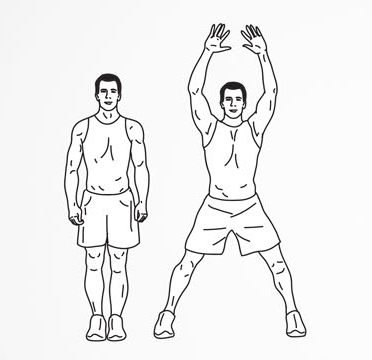 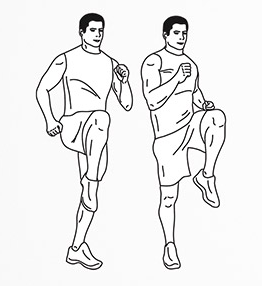 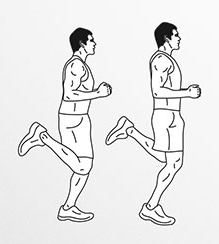 30                            —————> 30                          —————> 3020                             —————> 20                          —————> 20 10                           —————> 10                          ——————-> 10Potrebuješ košarkarsko žogo (lahko pa tudi katerokoli drugo žogo) s katero boš naredil naslednji sklop gimnastičnih vaj. odkloni z žogo v vzročenju 10 xzasuki z žogo v predročenju 10 xkroženje z žogo okoli glave, trupa in nog 10 xstoja razkoračno, predkloni k nogama 10 xpredročenje in počepi 10 xroke v višini glave, z nogo zamahujemo do žoge 10 x Glavni del: Naredi spodnje vaje. Vsako vajo izvajaj 2 minuti.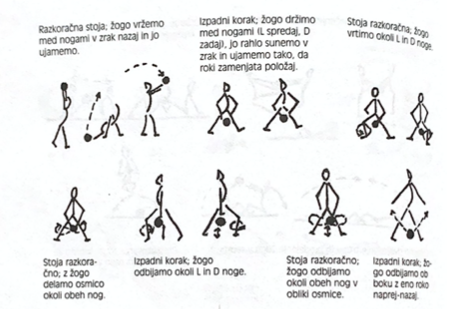 Zaključni del: raztezne vaje Sporoči, kako ti je šlo na goran.brecko@guest.arnes.si